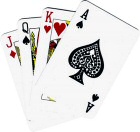 ATLANTIC CITY BRIDGE*CASINO*SUN*FUNWednesday October, 17th to Friday, October 19thWe hope you can join us for our Annual Atlantic City trip. 	 Here is what is included:Round Trip Transportation with no baggage handling or tipping.Complimentary Breakfast Foods on the way to ACTwo (2) nights @ Resorts International, Rendezvous Tower, newly renovated, beautiful rooms. Choice of 1King/2Dbl					 Two (2) Complimentary ACBL Bridge games, with black points awarded. Prizes $25.00 Slot Bonus per personTwo (2) $30. Meal Vouchers per personShow Tickets, when applicableUse of Indoor Pool & Health Facilities	Snacks for the ride home.Cost: $199.00 pp dbl occ. non refundableFor Info: Sue Wessner 210 Howard Ave. Hamburg, Pa. 19526610-972-5327   bridgebysue@gmail.comThis trip is open to the first 42 people who book. .		